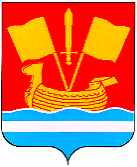 АДМИНИСТРАЦИЯ КИРОВСКОГО МУНИЦИПАЛЬНОГО РАЙОНА ЛЕНИНГРАДСКОЙ ОБЛАСТИП О С Т А Н О В Л Е Н И Еот 24  мая 2023 года № 606О внесении изменений в постановление администрации Кировского муниципального района Ленинградской области от 02.02.2015 № 265 «Об утверждении Порядка предоставления бюджетам поселений Кировского муниципального района Ленинградской области бюджетных кредитов из бюджета Кировского муниципального района Ленинградской области»В целях приведения муниципальных правовых актов Кировского муниципального района Ленинградской области в соответствие с бюджетным законодательством Российской Федерации:1. Внести в постановление администрации Кировского муниципального района Ленинградской области от 02.02.2015 № 265 «Об утверждении Порядка предоставления бюджетам поселений Кировского муниципального района Ленинградской области бюджетных кредитов из бюджета Кировского муниципального района Ленинградской области» (далее – Постановление) следующие изменения и дополнения:1.1. В преамбуле Постановления слова «Положением о Комитете финансов администрации муниципального образования Кировский муниципальный район Ленинградской области, утверждённым решением совета депутатов МО Кировский район Ленинградской области от 22.06.2011 № 34 (с изменениями)» заменить словами «Положением о комитете финансов администрации Кировского муниципального района Ленинградской области, утверждённым решением совета депутатов Кировского муниципального района Ленинградской области от 22.02.2022 № 5 (с изменениями)».1.2. В Порядке предоставления бюджетам поселений Кировского муниципального района Ленинградской области бюджетных кредитов из бюджета Кировского муниципального района Ленинградской области, утвержденном Постановлением (далее - приложение к Постановлению):1.2.1. В пункте 1.3 приложения к Постановлению слово «ежемесячно» заменить словом «ежеквартально».1.2.2. В пункте 2.1. приложения к Постановлению подпункты «б» и «г» изложить в следующей редакции:«б) соблюдение требований бюджетного законодательства Российской Федерации, в том числе в части ограничения размера муниципального долга и размера дефицита бюджета поселения по данным решения о бюджете поселения на текущий финансовый год и на плановый период и отчетов об исполнении бюджета поселения в текущем финансовом году;»,«г) наличие утвержденной решением совета депутатов поселений о бюджете поселений на текущий финансовый год и плановый период программы муниципальных внутренних заимствований на текущий финансовый год и плановый период.». 1.2.3. Абзац первый пункта 2.2 приложения к Постановлению изложить в следующей редакции:«2.2. Утвержденная решением совета депутатов поселений о бюджете поселений на текущий финансовый год и плановый период программа муниципальных внутренних заимствований на текущий финансовый год и плановый период соответствует требованиям статьи 110.1 Бюджетного кодекса Российской Федерации при условии:».1.2.4. В абзаце третьем пункта 3.1 приложения к Постановлению:- в подпункте «а» после слов «местного самоуправления» дополнить словами «муниципального образования»,- в подпункте «г» слова «на текущий финансовый год (текущий финансовый год и плановый период)» заменить словами «на текущий финансовый год и плановый период»,- исключить подпункты «з» и «л», подпункты «и», «к» считать соответственно подпунктами «з», «и».1.2.5. В пункте 3.4 приложения к Постановлению исключить второй абзац.1.2.6. В пункте 3.5 приложения к Постановлению:- в третьем абзаце слова «на текущий финансовый год (текущий финансовый год и плановый период)» заменить словами «на текущий финансовый год и плановый период»,- в восьмом абзаце слова «на текущий финансовый год (текущий финансовый год и плановый период)» заменить словами «на текущий финансовый год и плановый период», слова «в соответствии со статьями 110.1 и 110.2» заменить словами «в соответствии со статьей 110.1».1.2.7. В пункте 5.5 приложения к Постановлению:- в первом абзаце после слов «неуплаты (несвоевременной уплаты) пеней,» дополнить словами «неуплаты штрафов»,- в пунктах «а» и «б» после слов «включая проценты, пени» дополнить словом «, штрафы».1.2.8. Пункт 5.6 приложения к Постановлению считать утратившим силу, приложение 2 к Порядку исключить.1.2.9. В пункте 6.1 и во втором абзаце пункта 6.2 приложения к Постановлению исключить слова «, рассрочек».1.2.10. Пункт 6.3 приложения к Постановлению изложить в следующей редакции:«6.3. Реструктуризация обязательств (задолженности) по бюджетному кредиту осуществляется следующим способом:предоставление отсрочки исполнения обязательств (задолженности) по основному долгу на срок до одного года при условии отсутствия задолженности по уплате процентов.».1.2.11. В пятом абзаце пункта 6.4. приложения к Постановлению после слов «за несвоевременный возврат бюджетного кредита» дополнить словом «, штрафов».1.2.12. Пункты 6.6 и 6.7 приложения к Постановлению изложить в следующей редакции:«6.6. Глава администрации Кировского муниципального района Ленинградской области после получения обращения администрации поселения передает финансовому органу на рассмотрение указанное обращение. Финансовый орган рассматривает обращение администрации поселения на соблюдение условий, предусмотренных пунктами 6.3 и 6.4. настоящего Порядка.6.7. Глава администрации Кировского муниципального района Ленинградской области по результатам рассмотрения обращения финансовым органом принимает решение в течение 10 рабочих дней со дня получения обращения:а) о проведении реструктуризации задолженности по бюджетному кредиту способом, указанным в пункте 6.3 настоящего Порядка;б) об отказе в проведении реструктуризации обязательств (задолженности) по бюджетному кредиту при невыполнении условий, установленных пунктом 6.4 настоящего Порядка.».1.2.13. Пункт 6.9 приложения к Постановлению изложить в следующей редакции:«6.9. Реструктуризация обязательств (задолженности) по бюджетному кредиту оформляется Соглашением к Договору в соответствии с требованиями, установленными правовыми актами финансового органа.».1.2.14. Пункт 6.10. приложения к Постановлению считать пунктом 6.12, приложение к Постановлению дополнить новыми пунктами 6.10 и 6.11 следующего содержания:«6.10. В случае принятия главой администрации Кировского муниципального района Ленинградской области решения об отказе в проведении реструктуризации обязательств (задолженности) по бюджетному кредиту финансовый орган направляет администрации поселения мотивированный письменный отказ в проведении реструктуризации не позднее последнего рабочего дня, предшествующего сроку погашения бюджетного кредита в соответствии с Договором.6.11. За пользование реструктуризированным бюджетным кредитом ежеквартально взимается плата в размере, установленном решением совета депутатов Кировского муниципального района Ленинградской области о районном бюджете для бюджетных кредитов, предоставляемых на покрытие временных кассовых разрывов, возникающих при исполнении бюджетов поселений.».2. Настоящее постановление вступает в силу после официального опубликования в средстве массовой информации газете «Ладога» и размещения на официальном сайте администрации Кировского муниципального района Ленинградской области в сети «Интернет». Заместитель главы администрации 	 по ЖКХ						                                         М.В. НиловаРазослано: в дело,  СД, городские и сельские поселения Кировского муниципального района                     Ленинградской области, КФ